มาตรการส่งเสริมคุณธรรมและความโปร่งใส  ประจำปีงบประมาณ พ.ศ. 2565องค์การบริหารส่วนตำบลหนองแวง อำเภอเทพารักษ์ จังหวัดนครราชสีมา1.  หลักการและเหตุผล	การประเมินคุณธรรมและความโปร่งใสในการดำเนินงานของหน่วยงานภาครัฐหรือ Integrity and Transparency Assessment หรือที่เรียกว่าการประเมิน ITA ถือเป็นเครื่องมือในการขับเคลื่อนนโยบายของรัฐเครื่องมือหนึ่งโดยเป็นเครื่องมือในเชิงบวกที่มุ่งพัฒนาระบบราชการไทยในเชิงสร้างสรรค์มากกว่ามุ่งจับผิดเปรียบเสมือนเครื่องมือตรวจสุขภาพขององค์กรประจำปี โดยมีวัตถุประสงค์เพื่อให้หน่วยงานภาครัฐทั่วประเทศได้รับทราบถึงสถานะและปัญหาการดำเนินงานด้านคุณธรรมและความโปร่งใสขององค์กร ผลการประเมินที่ได้จะช่วยให้หน่วยงานภาครัฐสามารถนำไปใช้ในการปรับปรุงพัฒนาองค์กรให้มีประสิทธิภาพในการปฎิบัติงาน การให้บริการสามารถอำนวยความสะดวกและตอบสนองต่อประชาชนได้ดียิ่งขึ้น ซึ่งถือเป็นการยกระดับมาตรฐานการดำเนินงานภาครัฐ  ดังนั้นการประเมิน ITA จึงไม่ได้เป็นเพียงการประเมินคุณธรรมและความโปร่งใสเพียงเท่านั้น แต่ยังเป็นการประเมินประสิทธิภาพการปฏิบัติงานและการให้บริการประชาชน เพื่อให้ทราบถึงช่องว่างของความไม่เป็นธรรมและความด้วยประสิทธิภาพสำหรับนำไปจัดทำแนวทางมาตรการต่างๆ  ในการป้องกันการทุจริตและประพฤติมิชอบในระบบราชการไทยต่อไป2. การวิเคราะห์ผลการประเมิน ITA ปีงบประมาณ พ.ศ.2564  ขององค์การบริหารส่วนตำบลหนองแวง  อำเภอเทพารักษ์  จังหวัดนครราชสีมา พบว่า มีผลคะแนนภาพรวมหน่วยงานอยู่ที่ 72.89 คะแนน ระดับผลการประเมินอยู่ในระดับ C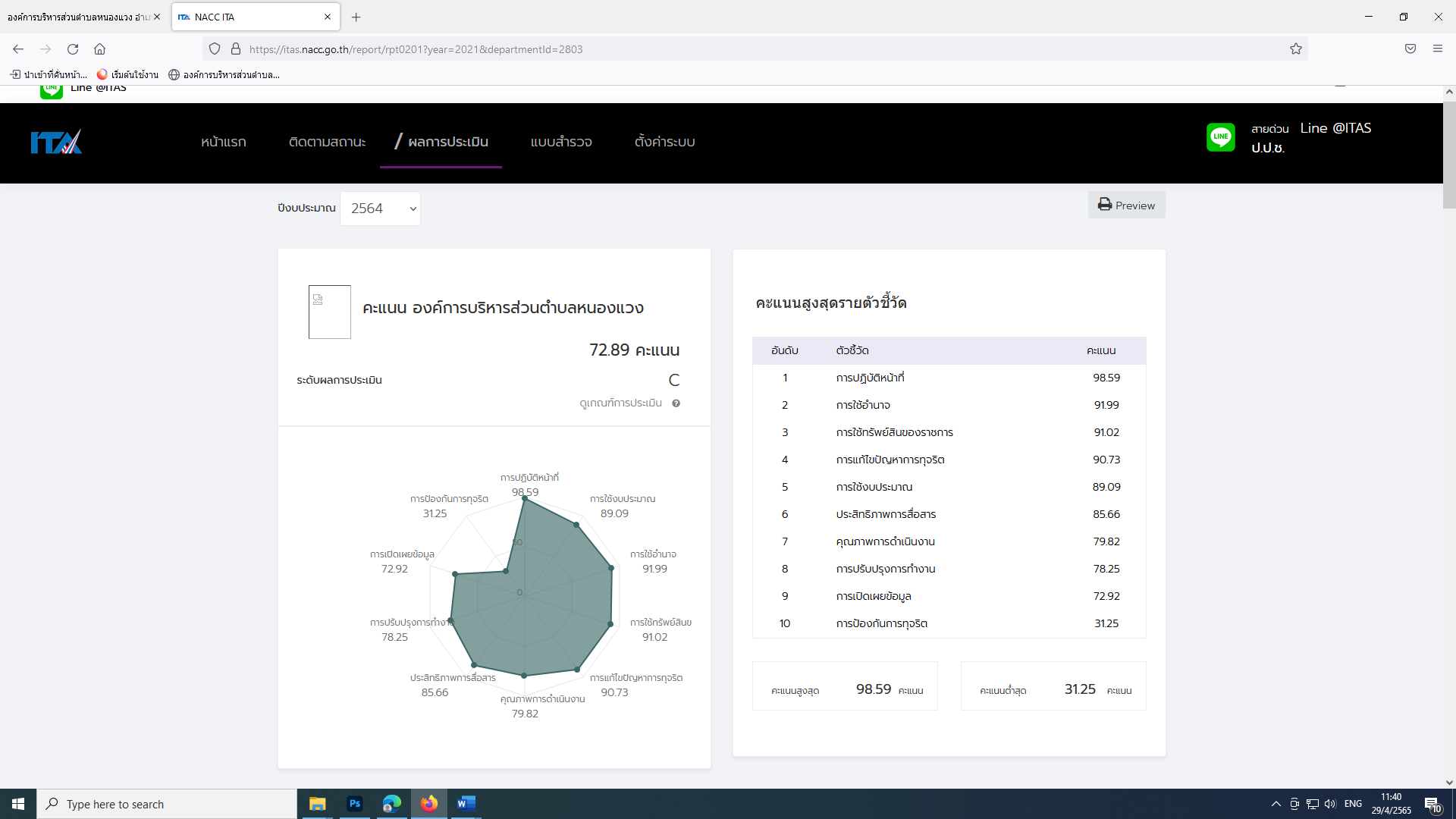 - 2 -คะแนนสูงสุดรายตัวชี้วัด3. การวิเคราะห์ผลการประเมินคุณธรรและความโปร่งใสในการดำเนินงานของหน่วยงานภาครัฐในปี พ.ศ.2564     ขององค์การบริหารส่วนตำบลหนองแวง		จากผลการประเมินคุณธรรมและความโปร่งใส (ITA) ขององค์การบริหารส่วนตำบลหนองแวง อำเภอเทพารักษ์  จังหวัดนครราชสีมา  ประจำปีงบประมาณ พ.ศ.2564  มีผลการวิเคราะห์ข้อมูลในแต่ละตัวชี้วัด  ที่แสดงให้ถึงถึงจุดแข็ง  และจุดอ่อนที่ต้องพัฒนา  ดังต่อไปนี้		3.1 จุดแข็ง  (ตัวชี้วัดที่ได้คะแนนมากกว่าร้อยละ 70) องค์การบริหารส่วนตำบลหนองแวง  จำนวน 9 ตัวชี้วัด ดังนี้		(1) ตัวชี้วัดที่ 1 การปฏิบัติหน้าที่ โดยรวมได้คะแนนเท่ากับ ร้อยละ 98.59 เป็นคะแนนจากตัวชี้วัดที่มีวัตถุประสงค์  เพื่อประเมินการรับรู้ของบุคลากรภายในหน่วยงานต่อการปฏิบัติงานของบุคลากรในหน่วยงานของตนเอง ในประเด็นที่เกี่ยวข้องกับการปฏิบัติงานโดยยึดหลักตามมาตรฐาน มีความโปร่งใสปฏิบัติหรือดำเนินการตามขั้นตอนและระยะเวลาที่กำหนดไว้อย่างเคร่งครัด และจะต้องเป็นไปอย่างเท่าเทียมกัน ไม่ว่าจะเป็นผู้มาติดต่อทั่วไป หรือผู้มาติดต่อที่รู้จักกันเป็นการส่วนตัว  รวมไปถึงการปฏิบัติงานอย่างมุ่งมั่น เต็มความสามารถและมีความรับผิดชอบต่อหน้าที่ ซึ่งเป็นการปฏิบัติหน้าที่ในฐานะเจ้าหน้าที่ของรัฐอย่างมีคุณธรรม นอกจากนี้ยังประเมินการรับรู้ในประเด็นที่เกี่ยวข้องกับพฤติกรรมการเรียกรับเงิน ทรัพย์สินหรือประโยชน์อื่นๆ ของบุคลากรอื่นในหน่วยงานทั้งในกรณีที่แลกกับการปฏิบัติหน้าที่ และในกรณีช่วงเทศกาลหรือวาระสำคัญต่างๆ ตามขนบธรรมเนียม ประเพณี  หรือแม้แต่กรณีการให้เงิน ทรัพย์สิน หรือประโยชน์อื่น ๆ ต่อบุคคลภายนอก ซึ่งถือเป็นความเสี่ยงที่อาจจะก่อให้เกิดการรับสินบนได้ในอนาคต- 3 -		(2) ตัวชี้วัดที่ 3 การใช้อำนาจ  โดยรวมได้คะแนนเท่ากับ  ร้อยละ 91.99 เป็นคะแนนจากตัวชี้วัดที่มีวัตถุประสงค์เพื่อประเมินการรับรู้ของบุคลากรภายในหน่วยงานต่อการใช้อำนาจของผู้บังคับบัญชีของตนเอง ในประเด็นที่เกี่ยวกับการมอบหมายงานการประเมินผลการปฏิบัติงาน การคัดเลือกบุคลากร เพื่อให้สิทธิประโยชน์ต่างๆ  ซึ่งจะต้องเป็นไปอย่างเป็นธรรม  และไม่เลือกปฏิบัติรวมไปถึงการใช้อำนาจสั่งการให้ผู้ใต้บัญชาทำในธุระส่วนตัวของผู้บังคับัญชาหรือทำในสิ่งที่ไม่ถูกต้อง นอกจากนี้ ยังประเมินเกี่ยวกับกระบวนการบริหารงานบุคคลที่อาจเกิดการแทรกแซงจากผู้มีอำนาจ จากซื้อขายตำแหน่ง หรือการเอื้อผลประโยชน์ให้กลุ่มหรือพวงพ้อง		(3) ตัวชี้วัดที่ 4 การใช้ทรัพย์สินของราชการ โดยรวมได้คะแนนเท่ากับ ร้อยละ 91.02 เป็นคะแนนจากตัวชี้วัดที่มีวัตถุประสงค์ เพื่อประเมินการรับรู้ของบุคลากรภายในหน่วยงานต่อการใช้ทรัพย์สินของราชการ ในประเด็นที่เกี่ยวข้องกับพฤติกรรมของบุคลากรภายใน ในการนำทรัพย์สินของราชการของหน่วยงานไปเป็นของตนเองหรือนำไปให้ผู้อื่น และพฤติกรรมในการขอยืมทรัพย์สินของราชการ ทั้งการยืมโดยบุคลากรภายในหน่วยงานและการยืมโดยบุคลากรภายนอกหน่วยงาน ซึ่งหน่วยงานจะต้องมีกระบวนการในการขออนุญาตที่ชัดเจนและสะดวก นอกจากนี้ หน่วยงานจะต้องมีการจัดทำแนวทางปฏิบัติเกี่ยวกับการใช้ทรัพย์สินของราชการที่ถูกต้อง เพื่อเผยแพร่ให้บุคลากรภายในได้รับทราบและนำไปปฏิบัติ รวมไปถึงหน่วยงานจะต้องมีการกำกับดูแลและตรวจสอบการใช้ทรัพย์สินของราชการของหน่วยงานด้วย		(4) ตังชี้วัดที่ 5 การแก้ไขปัญหาการทุจริต  โดยรวมได้คะแนนเท่ากับ ร้อยละ 100 เป็นคะแนนจากตัวชี้วัดที่มีวัตถุประสงค์เพื่อประเมินการรับรู้ของบุคลากรภายในหน่วยงานต่อการแก้ไขปัญหาการทุจริตของหน่วยงาน ในประเด็นที่เกี่ยวข้องกับการให้ความสำคัญของผู้บริหารสูงสุดในการต่อต้านการทุจริตอย่างจริงจัง โดยหน่วยงานจะต้องทบทวนนโยบายที่เกี่ยวข้องกับการป้องกันการทุจริตในหน่วยงานให้มีประสิทธิภาพ และจัดทำแผนงานด้านการป้องกันและปราบปรมการทุจริตของหน่วยงาน เพื่อให้เกิดการแก้ไขปัญหาการทุจริตได้อย่างเป็นรูปธรรม รวมไปถึงการประเมินเกี่ยวกับประสิทธิภาพการสร้างความเชื่อมั่นให้บุคลากรภายใน ในการร้องเรียนเมื่อพอเห็นการทุจริตภายในหน่วยงานด้วย นอกจากนี้หน่วยงานจะต้องมีกระบวนการเฝ้าระวัง ตรวจสอบการทุจริตภายในหน่วยงาน รวมถึงการนำผลการตรวจสอบของฝ่ายตรวจสอบจากทั้งภายในและภายนอกหน่วยงานไปปรับปรุงการทำงาน เพื่อป้องกันการทุจริต		(5) ตัวชี้วัดที่ 2 การใช้งบประมาณ โดยรวมได้คะแนนเท่ากับ ร้อยละ 89.09 เป็นคะแนนจากตัวชี้วัดที่มีวัตถุประสงค์เพื่อประเมินการรับรู้ของบุคลากรภายในหน่วยงานต่อการดำเนินการต่างๆ ของหน่วยงานของตนเอง ในประเด็นที่เกี่ยวข้องกับการใช้จ่ายเงินงบประมาณ นับตั้งแต่การจัดทำแผนการใช้จ่ายงบประมาณประจำปีและเผยแพร่อย่างโปร่งใส ไปจนถึงลักษณะการใช้จ่ายงบประมาณของหน่วยงานอย่างคุ้มค่า เป็นไปตามวัตถุประสงค์ และไม่เอื้อประโยชน์แก่ตนเองหรือพวกพ้อง การเบิกจ่ายเงินของบุคลากรภายในในเรื่องต่างๆ เช่น ค่าทำงานล่วงเวลา ค่าวัสดุอุปกรณ์ หรือค่าเดินทาง ฯลฯ ตลอดจนกระบวนการจัดซื้อจัดจ้างและการตรวจรับพัสดุด้วย  นอกจากนี้ยังให้ความสำคัญกับการเปิดโอกาสให้บุคลากรภายในมีส่วนร่วมในการตรวจสอบการใช้จ่ายงบประมาณของหน่วยงานตนเองได้- 4 -		(6) ตัวชี้วัดที่ 7 ประสิทธิภาพการสื่อสาร โดยรวมได้คะแนนเท่ากับ ร้อยละ 85.66 เป็นคะแนนจากตัวชี้วัดที่มีวัตถุประสงค์เพื่อประเมินการรับรู้ของผู้รับบริการ ผู้มาติดต่อ หรือผู้มีส่วนได้เสียของหน่วยงานต่อประสิทธิภาพการสื่อสาร ในประเด็นที่เกี่ยวข้องกับการเผยแพร่ข้อมูลของหน่วยงานในเรื่องต่าง ๆต่อสาธารณชนผ่านช่องทางที่หลากหลาย สามารถเข้าถึงได้ง่าย และไม่ซับซ้อน โดยข้อมูลที่เผยแพร่จะต้องครบถ้วนและเป็นปัจจุบัน โดยเฉพาะอย่างยิ่งผลการดำเนินงานของหน่วยงานและข้อมลที่สาธารณชนควรรับทราบ รวมถึงการจัดให้มีช่องทางให้รู้รับบริการ ผู้มาติดต่อ หรือผู้มีส่วนได้ส่วนเสีย สามารถส่งคำติชมหรือความคิดเห็นเกี่ยวกับการดำเนินงาน/การให้บริการ และมีการชี้แจงในกรณีที่มีข้อกังวลสงสัยได้อย่างชัดเจนนอกจากนี้ ยังประเมินการรับรู้เกี่ยวกับผู้รับบริการ ผู้มาติดต่อ หรือผู้มีส่วนได้ส่วนเสียอย่างมีประสิทธิภาพ		(7) ตัวชี้วัดที่ 6  คุณภาพการดำเนินงาน โดยรวมได้คะแนนเท่ากับ ร้อยละ 79.82 เป็นคะแนนจากตัวชี้วัดที่มีวัตถุประสงค์ จากการประเมินการับรู้ของผู้รับบริการ ผู้มาติดต่อ หรือผู้มีส่วนได้ส่วนเสียของหน่วยงานต่อคุณภาพการดำเนินงาน ในประเด็นที่เกี่ยวข้องกับการปฏิบัติหน้าที่ของเจ้าหน้าที่ โดยยึดหลักตามมาตรฐาน ขั้นตอน และระยะเวลาที่กำหนดไว้อย่างเคร่งครัด และจะต้องเป็นไปอย่างเท่าเทียมกันไม่เลือกปฏิบัติ รวมถึงการให้ข้อมูลเกี่ยวกับการดำเนินการให้บริการของหน่วยงานแก่ผู้รับบริการ ผู้มาติดต่อ หรือผู้มีส่วนได้ส่วนเสียอย่างตรงไปตรงมา ไม่ปีดปังหรือบิดเบือนข้อมูล		(8) ตัวชี้วัดที่ ๘ การปรับปรุงการทำงาน โดยรวมได้คะแนนเท่ากับ ร้อยละ 78.25 เป็นคะแนนจากตัวชี้วัดที่มีวัตถุประสงค์เพื่อประเมินการรับรู้ของผู้รับบริการ ผู้มาติดต่อ หรือผู้มีส่วนได้เสียของหน่วยงานต่อการปรับปรุงระบบการทำงาน ในประเด็นที่เกี่ยวข้องกับการปรับปรุงพัฒนาหน่วยงาน ทั้งการปฏิบัติงานของเจ้าหน้าที่กระบวนการทำงานของหน่วยงานให้ดีขึ้น รวมไปถึงการนำเทคโนโลยีมาใช้ในการดำเนินงาน เพื่อให้เกิดความสะดวกรวดเร็วมากยิ่งขึ้น โดยควรมีกระบวนการเปิดโอกาสให้ผู้รับบริการหรือผู้มาติดต่อ เข้ามามีส่วนร่วมในการปรับปรุงพัฒนาการดำเนินงานเพื่อให้สอดคล้องกับความต้องการด้วย นอกจากหน่วยงานจะต้องปรับปรุงพัฒนา การดำเนินงานให้ดีขึ้นแล้ว ยังควรให้ความสำคัญกับการปรับปรุงการดำเนินงานให้มีความโปร่งใสมากขึ้นด้วย		(9) ตัวชี้วัดที่ ๙ การเปิดเผยข้อมูล โดยรวมได้คะแนนเท่ากับ ร้อยละ 72.92 เป็นคะแนนจากตัวชี้วัดที่มีวัตถุประสงค์ เพื่อประเมินการเผยแพร่ข้อมูลที่เป็นปัจจุบันบนเว็บไซต์ของหน่วยงานที่ได้เปิดเผยข้อมูลต่าง ๆ ของหน่วยงานที่ให้สาธารณชนได้รับทราบใน ๕ ประเด็น คือ		๑. ข้อมูลพื้นฐาน ได้แก่ ข้อมูลฟื้นฐาน ข่าวประชาสัมพันธ์ และการปฏิสัมพันธ์ข้อมูล		๒. การบริหารงาน ได้แก่ แผนดำเนินงาน การปฏิบัติงาน และการให้บริการ		3. หารเงินบประมาณ ได้แก่ แผนการใช้จ่ายงบประมาณประจำปี และการจัดซื้จ้างหรือการจัดหา		    พัสดุ		๔. การบริหารและพัฒนาทรัพยากรบุคคล ได้แก่ นโยบายการบริหารทรัพยากรบุคคล การดำเนินการตามนโยบายการบริหารทรัพยากรบุคคล และหลักเกณฑ์การบริหารและพัฒนาทรัพยากรบุคคล		๕. การส่งเสริมความโปร่งใสในหน่วยงาน ได้แก่ การจัดการเรื่องร้องเรียนการทุจริตและประพฤติมิชอบ และการเปิดโอกาสให้เกิดการมีส่วนร่วม ซึ่งการเผยแพร่ข้อมูลในประเด็นข้างต้นแสดงถึงความโปร่งใสในการบริหารงานและการดำเนินงานของหน่วยงาน- 5 -		๓.๒ จุดอ่อนที่ต้องพัฒนา (ตัวขี้วัดที่ได้คะแนนต่ำกว่าร้อยละ ๗0) องค์การบริหารส่วนตำบลมะเริงมีจำนวน ๑ ตัวชี้วัด ดังนี้		(๑) ตัวชี้วัดที่ ๑0 การป้องกันการทุจริต โดยรวมได้คะแนนเท่ากับ ร้อยละ 31.25 เป็นคะแนนจากตัวชี้วัด เพื่อประเมินการเผยแพร่ข้อมูลที่เป็นปัจจุบันบนเรีบไซค์ของหน่วยงาน เพื่อเปิดเผยการดำเนินการต่าง ๆ ของหน่วยงานให้สาธารณชนได้รับทราบ ใน ๒ ประเด็น คือ		๑. การดำเนินการเพื่อป้องกันการทุจริต ได้แก่ เจตจำนงสุจริตของผู้บริหาร การประเมินความเสี่ยงเพื่อการป้องกันการทุจริต การเสริมสร้างวัฒนธรรมองค์กร และแผนปฏิบัติการป้องกันการทุจริต		๒. มาตรการภายในเพื่อป้องกันการทุจริต ได้แก่ มาตรการภายในเพื่อส่งเสริมความโปร่งใสและป้องกันการทุจริต ซึ่งการเผยแพร่ข้อมูลในประเด็นข้างต้นแสดงถึงการให้ความสำคัญต่อผลการประเมินเพื่อนำไปสู่การจัดทำมาตรการส่งเสริมความโปร่งใสภายในหน่วยงาน และมีการกำกับติดตามการนำไปสู่การปฏิบัติอย่างเป็นรูปธรรม๔. ข้อเสนอแนะจากการวิเคราะห์ผลการประเมินคุณธรรมและความโปร่งใสในการดำเนินงานของหน่วยงานภาครัฐ ขององค์การบริหารส่วนตำบลหนองแวง อำเภอเทพารักษ์ จังหวัดนครราชสีมา		จากเป้าหมาย "การประเมินคุณธรรมและความโปร่งใสในการดำเนินงานของหน่วยงานภาครัฐ(ITA) ประจำปี ๒๕๖๔" ที่กำหนดให้หน่วยงานที่เข้ารับการประเมินร้อยละ ๘0 จะต้องมีผลคะแนน ๘๕ คะแนนขึ้นไป ภายในปี ๒๕๖๕ พบว่า ผลคะแนนการประเมินหน่วยงาน องค์การบริหารส่วนตำบลหนองแวง จากแบบวัด ๓ แบบวัด คือ แบบวัดการรับรู้ของผู้มีส่วนได้ส่วนเสียภายใน (IT) แบบวัดการรับรู้ของผู้มีส่วนได้ส่วนเสียภายนอก (E1)  และแบบตรวจการเปิดเผยข้อมูลสาธารณะ (OIT) จำนวนทั้งสิ้น 2 ตัวชี้วัด ยังไม่ผ่านเกณฑ์เป้าหมาย (๘๕ คะแนนขึ้นไป) จึงมีข้อเสนอแนะเพื่อการปรับปรุงการดำเนินงานให้มีผลการประเมินที่ดียิ่งขึ้นในปีถัดไป ดังต่อไปนี้		๑. เพิ่มช่องทางรับฟังคำติชมหรือความเห็นเกี่ยวกับการดำเนินงาน/การให้บริการเพิ่มขึ้น		๒. ประเด็นที่ควรมีการเปิดเผย หรือบริหารจัดการให้ดียิ่งขึ้น ได้แก่ แสดงหลักเกณฑ์การบริหารและพัฒนาทรัพยากรบุคคลที่ยังใช้บังคับในหน่วยงานในปีที่รับการประเมิน อย่างน้อยประกอบด้วยการสรรหาและคัดเลือกบุคลากร การบรรจุแต่งตั้งบุคลากร การพัฒนาบุคลากร การให้คุณให้โทษและการ สร้างขวัญกำลังใจ		๓. ส่งเสริมให้มีการนำผลการตรวจสอบของฝ่ายตรวจสอบทั้งภายในและภายนอกหน่วยงานไปปรับปรุงการทำงานเพื่อป้องกันการทุจริตในหน่วยงาน		4. แก้ไขปัญหาการทุจริตในหน่วยงานอย่างจริงจัง โดยมุ่งเสริมสร้างวัฒนธรรมการทำงานเพื่อประโยชน์สูงสุดของส่วนรวม มีจิตสาธารณะและพร้อมให้บริการประชาชนอย่างเต็มกำลังความสามารถ โดยจัดทำมาตรการป้องกันและมีระบบการติดตามตรวจสิบพฤติกรรมการทุจริตอย่างชัดเจนและเปิดเผย รวมทั้งการเปิดให้ประชาชนมีส่วนร่วมในการแสดงความคิดเห็นและการติดตามตรวจสอบการทำงานของหน่วยงานได้โดยง่ายและสะดวก		5. เพิ่มช่องทางติดต่อ หรือช่องทางให้ผู้มาติดต่อร้องเรียนการทุจริตของเจ้าหน้าที่ในหน่วยงาน		๖. เพิ่มมาตรการป้องกัน เฝ้าระวังการทุจริต ตรวจสอบการทุจริต และลงโทษทางวินัยอย่างจริงจังเมื่อพบการทุจริต- 6 -๕. ประเด็นที่จะต้องพัฒนาให้ดีขึ้นเนื่องจากได้คะแนนต่ำสุด คือ ตัวชี้วัดที่ ๑0 การป้องกันการทุจริตมีรายละเอียดดังนี้		ผลการประเมินปีงบประมาณ พ.ศ. ๒๕๖๔ ชี้ให้เห็นว่า สิ่งที่ควรพัฒนาเพื่อให้หน่วยงานได้คะแนนดีขึ้น คือ หน่วยงานควรมีการดำเนินการเพื่อป้องกันการทุจริต ได้แก่ เจตจำนงสุจริตของผู้บริหาร การประเมินความเสี่ยงเพื่อการป้องกันการทุจริต การเสริมสร้างวัฒนธรรมองค์กร และแผนปฏิบัติการป้องกันการทุจริต และมีมาตรการภายในเพื่อป้องกันการทุจริต ได้แก่ มาตรการภายในเพื่อส่งเสริมความโปร่งใสและป้องกันการทุจริต ซึ่งการเผยแพร่ข้อมูลในประเด็นข้างต้นแสดงถึงการให้ความสำคัญต่อผลการประเมินเพื่อนำไปสู่การจัดทำมาตรการส่งเสริมความโปร่งใสภายในหน่วยงาน และมีการกำกับติดตามการนำไปสู่การปฏิบัติอย่างเป็นรูปธรรม เผยแพร่ข้อมูลที่เป็นปัจจุบันบนเว็บไชต์ของหน่วยงานเพื่อเปีดเผยการดำเนินการต่างๆ ของหน่วยงานให้สาธารณชนได้รับทราบในการให้ความสำคัญของผู้บริหารสูงสุดในการต่อต้านการทุจริตอย่างจริงจังโดยหน่วยงานจะต้องทบทวนนโยบายที่เกี่ยวข้องกับการป้องกันการทุจริตในหน่วยงานให้มีประสิทธิภาพและการจัดทำแผนงานด้านการป้องกันและปราบปรามการทุจริตของหน่วยงานเพื่อให้เกิดการแก้ไขปัญหาการทุจริตได้อย่างเป็นรูปธรรมรวมไปถึงการประเมินเกี่ยวกับการแก้ไขปัญหาการทุจริตของหน่วยงาน ที่จะต้องทำให้การทุจริตในหน่วยงานลดลงหรือไม่มีเลย และจะต้องสร้างความเชื่อมั่นให้บุคลากรภายใน ในการร้องเรียนเมื่อพบเห็นการทุจริตภายในหน่วยงานด้วย นอกจากนี้หน่วยงานจะต้องมีกระบวนการเฝ้าระวัง ตรวจสอบการทุจริตภายในหน่วยงาน รวมถึงการนำผลการตรวจสอบของฝ่ายตรวจสอบ จากทั้งภายในและภายนอกหน่วยงานไปปรับปรุงการทำงาน เพื่อป้องกันการทุจริต- 7 -6 .ข้อเสนอแนะในการจัดทำมาตรการเพื่อขับเคลื่อนการส่งเสริมคุณธรรมและความโปร่งใสในหน่วยงานให้ดีขึ้น- 8 -มาตรการขั้นตอนหรือวิธีการผู้รับผิดชอบการกำกับติดตาม1) การเปิดเผยข้อมูลการเปิดเผยข้อมูล เน้นการเผยแพร่ข้อมูลพื้นฐานเกี๋ยวกับการปฏิบัติงานประกอบด้วยข้อมูลด้านการบริหารงานทั่วไป งบประมาณ การจัดซื้อจัดจ้างหรือจัดหาพัสดุและการบริหารทรัพยากรบุคคล รวมทั้งข่าวประชาสัมพันธ์ และมีช่องทางการปฏิสัมพันธ์กับผู้รับบริการและประชาชนทั่วไป และการให้บริการผ่านระบบ e - Service โดยต้องเผยแพร่ในหัวข้อหรือตำแหน่งที่สามารถเข้าถึงและสืบค้นข้อมูลได้ง่าย ทุกช่วงเวลา ทั้งนี้ ต้องเป็นการเข้าถึงผ่านURL บนเว็บไซต์หลักของหน่วยงานโดยตรงสำนักปลัดกองคลังกองช่างกองการศึกษาฯรายงานความก้าวหน้าและสรุปผล ณ วันที่ 31 มีนาคม 2565๒) จัดทำเจตจำนงสุจริตของผู้บริหาร การประเมินความเสี่ยงเพื่อการป้องกันการทุจริต การเสริมสร้างวัฒนธรรมองค์กร และแผนปฏิบัติการป้องกันการทุจริตเผยแพร่ในเว็บไซต์ขององค์การบริหารส่วนตำบลหนองแวงนำเจตจำนงสุจริตของผู้บริหาร การประเมินความเสี่ยงเพื่อการป้องกันการทุจริต การเสริมสร้างวัฒนธรรมองค์กรและแผนปฏิบัติการป้องกันการทุจริตเผยแพร่ในเว็บไซต์ขององค์การบริหารส่วนตำบลหนองแวงสำนักปลัดรายงานความก้าวหน้าและสรุปผล ณ วันที่ 31 มีนาคม 2565๓) จัดทำมาตรการภายในเพื่อป้องกันการทุจริต ได้แก่มาตรการภายในเพื่อส่งเสริมความโปร่งใสและป้องกันการทุจริต ซึ่งการเผยแพร่ข้อมูลในประเด็นข้างต้นแสดงถึงการให้ความสำคัญต่อผลการประเมินเพื่อนำไปสู่การจัดทำมาตรการส่งเสริมความโปร่งใสภายในหน่วยงาน และมีการกำกับติดตามการนำไปสู่การปฏิบัติอย่างเป็นรูปธรรมพร้อมเผยแพร่ทางเว็บไซต์หลักขององค์การบริหารส่วนตำบลหนองแวงการเปิดเผยข้อมูล เน้นการเผยแพร่ข้อมูลพื้นฐานเกี๋ยวกับการปฏิบัติงานประกอบด้วยข้อมูลด้านการบริหารงานทั่วไป งบประมาณ การจัดซื้อจัดจ้างหรือจัดหาพัสดุและการบริหารทรัพยากรบุคคล รวมทั้งข่าวประชาสัมพันธ์ และมีช่องทางการปฏิสัมพันธ์กับผู้รับบริการและประชาชนทั่วไป และการให้บริการผ่านระบบ e - Service โดยต้องเผยแพร่ในหัวข้อหรือตำแหน่งที่สามารถเข้าถึงและสืบค้นข้อมูลได้ง่าย ทุกช่วงเวลา ทั้งนี้ ต้องเป็นการเข้าถึงผ่านURL บนเว็บไซต์หลักของหน่วยงานโดยตรงสำนักปลัดรายงานความก้าวหน้าและสรุปผล ณ วันที่ 31 มีนาคม 2565มาตรการขั้นตอนหรือวิธีการผู้รับผิดชอบการกำกับติดตาม4) การป้องกันการทุจริตการป้องกันการทุจริต จัดประชุมเตรียมความพร้อมเข้ารับการประเมิน ITA ก่อนจะศึกษาและวิเคราะห์ผลการประเมินของปีที่ผ่านมาเพื่อหนดแนวทางการปรับปรุงและพัฒนา จากนั้นจัดทำแนวทางการปฏิบัติตามมาตรการภายในและให้มีการกำกับติดตามการนำไปปฏิบัติอย่างเป็นรูปธรรม ที่สำคัญ ต้องมีการพัฒนาทักษะความรู้ความสามารถของบุคลากรผู้ดูแลเว็บไซต์ของหน่วยงานในการปรับปรุงระบบให้ทันสมัยและมีการติดต่อสื่อสารผ่านเว็บไชได้อย่างรวดเร็วและมีประสิทธิภาพสำนักปลัดฯกองคลังกองช่างกองการศึกษาฯรายงานความก้าวหน้าและสรุปผล ณ วันที่ 31 มีนาคม 2565